Study Guide: Unit 1; Matter, Measurements, and Problem SolvingVocabulary and Relevant EquationsAtom - Basic unit of matter, consists of protons, neutrons, and electronsMolecule - A unit of matter consisting of covalently bonded atomsSolid - The state of matter in which particles are in a fixed and definite shape and volumeLiquid - The state of matter in which particles are in a fixed volume and indefinite shapeGas - The state of matter in which particles are in an indefinite shape and volumePlasma - The state of matter in which particles have so much energy that they become ionsStandard Laboratory equipment - beaker, Erlenmeyer Flask, graduated cylinder, etc.  --Liter - standard unit of volume (L)Gram - standard unit of mass (g)Joule - standard unit of energy (J)Mole - standard unit of chemical processes (mol)---Terra - n x 1012Giga - n x 109Mega - n x 106Kilo - n x 103Centi - n x 10-2Milli - n x 10-3Nano - n x 10-9Pico  - n x 10-12Femto- n x 10-15Atto- n x 10-181 mole of particles = 6.02 x 1023 particles~~Multiple Choice (5 questions)For which of the following are the intermolecular forces greatest:H2O(s)    H2O(l )H2O(g)A 20.0mL sample of H2SO4 and a 0.535L sample of H2O are combined. Assuming that there is no loss of volume, what is the final volume. Round your answer to the correct number of significant figures.5.0 L5.55 x 10-1 L   20.5 mL0.5 LIdentify the respective transitions in correct order: Liquid->Gas, Solid->Gas, Gas->LiquidDeposition, Freezing, Melting Vaporization, Sublimation, MeltingVaporization, Sublimation, Condensation   Vaporization, Deposition, CondensationA student uses needs to transfer 10.0 mL of a 0.1M solution into a 50 mL beaker. Which article of glassware would be best for this transfer?A 20 mL beakerA 20 mL graduated cylinder   A 100 mL volumetric flaskA 1 mL graduated pipetteWhich state of matter is the substance below currently in?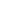 LiquidPlasmaSolidGas   Free Response**Report all answers to the correct number of sigfigs**          ------You have 6.66x1024 atoms of solid boron in a containerCalculate the number of grams of boron present. Report the answer in correct scientific notation____________________________________________________________________________________________________________________________________________________________________________________________________________________________________________________________________________________________________________________________________________________________________________________________________________________________________________________________________________________The boron is heated so that it is in the liquid phase when heating is done Draw particle view pictures of the boron as a solid and as a liquid; include at least 10 particles of boron in each picture and indicate which picture is which state of matter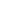 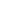 Describe the movement of particles in each picture____________________________________________________________________________________________________________________________________________________________________________________________________________________________________________________________________________________________________________________________________________________________________________________________________________________________________________________________________________________Inside the container, the Boron occupies a volume of 0.000001783 MLWhat is the Boron’s volume in kL and L? Report all answers in correct scientific notation.__________________________________________________________________________________________________________________________________________________________________________________________________________________________________________________________________________________________________________________________________________________________________________________________________________________________________________________________________________________________________________________________________________________________________Calculate the density of Boron__________________________________________________________________________________________________________________________________________________________________________________________________________________________________________________________________________________________________________________________________________________________________________________________________________________________________________________________________________________________________________________________________________________________________The actual density of solid Boron is 2460 kg/m3 at 298 KCalculate the percent difference between the actual density and the experimental density__________________________________________________________________________________________________________________________________________________________________________________________________________________________________________________________________________________________________________________________________________________________________________________________________________________________________________________________________________________________________________________________________________________________________If there is a significant percent difference, provide an explanation to why results differ. If there is no significant percent difference, write “no significant difference”____________________________________________________________________________________________________________________________________________________________________________________________________________________________________________________________________________________________________________________________________________________________________________________________________________________________________________________________________________________A solution of exactly 105.37 mL HCl needs to be createdWhat type of glassware should be used from the following list to measure 105.37 mL of water? Why?100 mL Graduated Cylinder150 mL Graduated CylinderP-1000 Micropipette150 mL Volumetric Flask150 mL Volumetric Pipet____________________________________________________________________________________________________________________________________________________________________________________________________________________________________________________________________________________________________________________________________________________________________________________________________________________________________________________________________________________A student creating the HCl solution measures 50.00 mL of 18M HCl and puts it in an Erlenmeyer Flask. The student then adds 55.37 mL of water to the flask. The student’s lab partner then decides that it would be fun to get a high percent error and adds 70 mL of water and 20 mL of 18M HCl to the flask.What procedural error did the student perform in making the original solution__________________________________________________________________________________________________________________________________________________________________________________________________________________________________________________________________________________________________________________________________________________________________________________________________________________________________________________________________________________________________________________________________________________________________Is the final solution more or less concentrated than the original solution? Show your work.____________________________________________________________________________________________________________________________________________________________________________________________________________________________________________________________________________________________________________________________________________________________________________________________________________________________________________________________________________________________________________________________________________________________________________________________________________________________________________________________________________________________________________________________________________________________________________________________________________________________________________________________________________________________________________________________________________________________________________________________________________________________________________________________________________________________________________________________________KEYMC:1- A2- B3- C4- B5- C to FRQ ** Points forfeited for sigfig errors**1) a) 1.20x102 grams of Boron (+1) b) i) 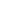 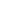 For Solid Phase, there must be particles rigidly next to each other. For liquid phase, there must be particles close together, but without any structure(+1 solid phase) (+1 liquid phase)     ii)Solid Boron vibrates (+1), Liquid Boron particles flow over each other (+1) c) i) 1.783x100 L, 1.783x10-3 kL (+1 total for both calculations)    ii) 67.1 g/L (+1)             d) i)Converted either density so that units are the same in both	       Percent diff = |Actual-Exp|/Actual *100 (+1 for formula and unit consistency)	       Percent diff = 97.27% (+1)     ii) Liquids take up more volume than solids, therefore, the liquid boron should have a lower density than the solid boron (+1)2)         a) 150 mL Graduated Cylinder because it is most accurate and can measure efficiently (+1)b) i) They added water to acid, not acid to water (+1)   ii) Correct Calculations documenting the Final Solution as having more [HCl] than original solution. There will be more than one correct methodology to show this. (+1)Stating that the final HCl solution is more concentrated than the original (+1)